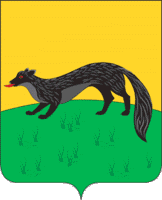 СОВЕТ НАРОДНЫХ ДЕПУТАТОВГОРОДСКОГО ПОСЕЛЕНИЯ – ГОРОД БОГУЧАРБОГУЧАРСКОГО МУНИЦИПАЛЬНОГО РАЙОНА ВОРОНЕЖСКОЙ ОБЛАСТИРЕШЕНИЕот  29.04.2014г.   № 316                                                                                                  г. БогучарОб исполнении бюджета городского поселения – город Богучар  за 2013 год      Рассмотрев проект исполнения бюджета городского поселения – город Богучар за 2013 год, представленный администрацией городского поселения – город Богучар, руководствуясь Бюджетным кодексом РФ, Совет народных депутатов городского поселения – город Богучар Богучарского муниципального района  Р Е Ш И Л:           1. Утвердить отчет об исполнении бюджета городского поселения – город Богучар за 2013 год по доходам в сумме 72 276,6 тыс. рублей и по расходам в сумме 73 922,2 тыс. рублей с превышением расходов над доходами (дефицит городского бюджета) в сумме 1645,5 тыс. рублей и со следующими показателями:по поступлению доходов в бюджет городского поселения – город Богучар за 2013 год по кодам классификации доходов бюджета согласно приложению 1 к настоящему решению;по поступлению доходов в бюджет городского поселения – город Богучар за 2013 год по кодам видов доходов, подвидов доходов, классификации операций сектора государственного управления, относящихся к доходам бюджета, согласно приложению 2 к настоящему решению;по ведомственной структуре расходов бюджета городского поселения – город Богучар за 2013 год согласно приложению 3 к настоящему решению;по распределению бюджетных ассигнований за 2013 год по разделам и подразделам, целевым статьям и видам расходов классификации расходов бюджета согласно приложению 4 к настоящему решению;по распределению бюджетных ассигнований на исполнение публичных нормативных обязательств городского поселения – город Богучар за 2013 год согласно приложению 5 к настоящему решению;по распределению бюджетных ассигнований на реализацию региональных  целевых программ за 2013 год согласно приложению 6 к настоящему решению.2. Настоящее решение Совета народных депутатов городского поселения – город Богучар Богучарского муниципального района Воронежской области  вступает в силу  со дня его официального обнародования.Председатель Совета народных депутатовгородского поселения – город Богучар                                         М.М. СумскойГлава городского поселения –город Богучар                                                                                   И.М. НежельскийПриложение 1к решению Совета народных депутатов городского поселения – город Богучар    «Об исполнении бюджета городскогопоселения – город Богучар за 2013 год»			                                                                        от 29  апреля  2014 года № ПОСТУПЛЕНИЕ ДОХОДОВ В БЮДЖЕТ ГОРОДСКОГО ПОСЕЛЕНИЯ – ГОРОД БОГУЧАР ЗА 2013 ГОД ПО КОДАМ КЛАССИФИКАЦИИ ДОХОДОВ БЮДЖЕТАПриложение 3к решению Совета народных депутатовгородского поселения – город Богучар                                                                                                             «Об исполнении бюджета городского                                                                                                               поселения – город Богучар за 2013 год»                                                                                                                   от «29» апреля 2014 года №____ВЕДОМСТВЕННАЯ СТРУКТУРА РАСХОДОВ БЮДЖЕТАГОРОДСКОГО ПОСЕЛЕНИЯ – ГОРОД  БОГУЧАР НА  2013 ГОД                                                                      Приложение  4                                                                                        к решению Совета народных депутатов                                                                                     городского поселения – город Богучар«Об исполнении бюджета городского поселения – город Богучар за 2013 год»                                                                      от «___» апреля  2014 года   № ____РАСПРЕДЕЛЕНИЕ БЮДЖЕТНЫХ АССИГНОВАНИЙ НА 2013 ГОДПО РАЗДЕЛАМ И ПОДРАЗДЕЛАМ, ЦЕЛЕВЫМ СТАТЬЯМ И ВИДАМРАСХОДОВ КЛАССИФИКАЦИИ РАСХОДОВ БЮДЖЕТАНаименование показателяКод бюджетной классификацииКод бюджетной классификацииИсполнение(тыс. рублей)Наименование показателяглавного администратора доходовдоходов городского бюджетаИсполнение(тыс. рублей)Доходы72276,6Налог на доходы физических лиц с доходов, источником которых является налоговый агент 1821 01 02010 01 0000 11011871,3Налог на доходы физических лиц с доходов, зарегистрированных в качестве индивидуальных предпринимателей, частных нотариусов и других лиц, занимающихся частной практикой1821 01 02020 01 0000 11065,0Налог на доходы физических лиц с доходов, полученных в соответствии со ст.228 НК РФ1821 01 02030 01 0000 110643,9Налог на доходы физических лиц в виде фиксированных авансовых платежей с доходов, полученных иностранными гражданами1821 01 02040 01 0000 1101,2Единый сельскохозяйственный налог     1821 05 03010 01 0000 11041,8Налог на имущество физических лиц1821 06 01030 10 0000 1101727,2Земельный налог, взимаемый по ставкам, установленным в соответствии с подпунктом 1 пункта 1 статьи 394 НК РФ1821 06 06013 10 0000 1101609,5Земельный налог, взимаемый по ставкам, установленным в соответствии с подпунктом 2 пункта 1 статьи 394 НК РФ1821 06 06023 10 0000 11016244,7Доходы, получаемые в виде арендной платы  за земельные участки,  государственная собственность на которые не разграничена и которые расположены в границах поселений, а также средства  от продажи права на заключение договоров аренды указанных земельных участков9271 11 05010 10 0000 1201003,4Доходы от сдачи в аренду имущества, находящегося в оперативном управлении поселений9141 11 05035 10 0000 120459,6   Прочие доходы от оказания платных услуг получателями средств бюджетов поселений9141 13 01995 10 0000 120105,2Доходы от продажи земельных участков, находящихся в собственности поселений (за исключением земельных участков муниципальных бюджетных  и автономных учреждений)9141 14 06025 10 0000 430Доходы    от    продажи    земельных    участков,                              государственная  собственность  на   которые   не  разграничена и  которые  расположены  в  границах поселений9271 14 06013 10 0000 43066,4Штрафы, санкции, возмещение ущерба9141 16 90050 10 0000 14056,9Дотация на выравнивание бюджетной обеспеченности9142 02 01001 10 0000 151910,1Субсидии бюджетам поселений на обеспечение мероприятий по капитальному ремонту многоквартирных домов за счет средств, поступивших от государственной корпорации Фонд содействия реформирования ЖКХ       9142 02 02088 10 0000 1513541,6Субсидии бюджетам поселений на обеспечение мероприятий по капитальному ремонту многоквартирных домов за счет средств бюджетов       9142 02 02089 10 0000 1511998,7Прочие субсидии бюджетам  поселений      9142 02 02999 10 0000 1513180,8Межбюджетные трансферты, передаваемые бюджетам поселений  для компенсации дополнительных расходов, возникших в результате решений, принятых органами власти другого уровня9142 02 04012 10 0000 15128627,0Прочие безвозмездные поступления в бюджеты поселений9142 07 05000 10 0000 180122,3Приложение 2к решению Совета народных депутатов городского поселения - город Богучар«Об исполнении бюджета городскогопоселения - город Богучар за 2013 год»                                           от  29 апреля  2014 года  №    Приложение 2к решению Совета народных депутатов городского поселения - город Богучар«Об исполнении бюджета городскогопоселения - город Богучар за 2013 год»                                           от  29 апреля  2014 года  №    Приложение 2к решению Совета народных депутатов городского поселения - город Богучар«Об исполнении бюджета городскогопоселения - город Богучар за 2013 год»                                           от  29 апреля  2014 года  №    ПОСТУПЛЕНИЕ ДОХОДОВ В БЮДЖЕТ ГОРОДСКОГО ПОСЕЛЕНИЯ - ГОРОД БОГУЧАР ЗА 2013 ГОД ПО КОДАМ ВИДОВ ДОХОДОВ, ПОДВИДОВ ДОХОДОВ КЛАССИФИКАЦИИ ОПЕРАЦИЙ СЕКТОРА ГОСУДАРСТВЕННОГО УПРАВЛЕНИЯ, ОТНОСЯЩИХСЯ К ДОХОДАМ БЮДЖЕТАПОСТУПЛЕНИЕ ДОХОДОВ В БЮДЖЕТ ГОРОДСКОГО ПОСЕЛЕНИЯ - ГОРОД БОГУЧАР ЗА 2013 ГОД ПО КОДАМ ВИДОВ ДОХОДОВ, ПОДВИДОВ ДОХОДОВ КЛАССИФИКАЦИИ ОПЕРАЦИЙ СЕКТОРА ГОСУДАРСТВЕННОГО УПРАВЛЕНИЯ, ОТНОСЯЩИХСЯ К ДОХОДАМ БЮДЖЕТАПОСТУПЛЕНИЕ ДОХОДОВ В БЮДЖЕТ ГОРОДСКОГО ПОСЕЛЕНИЯ - ГОРОД БОГУЧАР ЗА 2013 ГОД ПО КОДАМ ВИДОВ ДОХОДОВ, ПОДВИДОВ ДОХОДОВ КЛАССИФИКАЦИИ ОПЕРАЦИЙ СЕКТОРА ГОСУДАРСТВЕННОГО УПРАВЛЕНИЯ, ОТНОСЯЩИХСЯ К ДОХОДАМ БЮДЖЕТАПОСТУПЛЕНИЕ ДОХОДОВ В БЮДЖЕТ ГОРОДСКОГО ПОСЕЛЕНИЯ - ГОРОД БОГУЧАР ЗА 2013 ГОД ПО КОДАМ ВИДОВ ДОХОДОВ, ПОДВИДОВ ДОХОДОВ КЛАССИФИКАЦИИ ОПЕРАЦИЙ СЕКТОРА ГОСУДАРСТВЕННОГО УПРАВЛЕНИЯ, ОТНОСЯЩИХСЯ К ДОХОДАМ БЮДЖЕТАПОСТУПЛЕНИЕ ДОХОДОВ В БЮДЖЕТ ГОРОДСКОГО ПОСЕЛЕНИЯ - ГОРОД БОГУЧАР ЗА 2013 ГОД ПО КОДАМ ВИДОВ ДОХОДОВ, ПОДВИДОВ ДОХОДОВ КЛАССИФИКАЦИИ ОПЕРАЦИЙ СЕКТОРА ГОСУДАРСТВЕННОГО УПРАВЛЕНИЯ, ОТНОСЯЩИХСЯ К ДОХОДАМ БЮДЖЕТАПОСТУПЛЕНИЕ ДОХОДОВ В БЮДЖЕТ ГОРОДСКОГО ПОСЕЛЕНИЯ - ГОРОД БОГУЧАР ЗА 2013 ГОД ПО КОДАМ ВИДОВ ДОХОДОВ, ПОДВИДОВ ДОХОДОВ КЛАССИФИКАЦИИ ОПЕРАЦИЙ СЕКТОРА ГОСУДАРСТВЕННОГО УПРАВЛЕНИЯ, ОТНОСЯЩИХСЯ К ДОХОДАМ БЮДЖЕТАКод классификацииНаименованиеИсполнение (тыс. руб.)Код классификацииНаименованиеИсполнение (тыс. руб.)000 8 50 00000 00 0000 000доходы всего72 276,6000  1  00  00000  00  0000  000НАЛОГОВЫЕ И НЕНАЛОГОВЫЕ ДОХОДЫ 33 896,1000  1  01  00000  00  0000  000НАЛОГИ НА ПРИБЫЛЬ, ДОХОДЫ 12 581,4000  1  01  02000  01  0000  110Налог на доходы физических лиц 12 581,4000  1  01  02010  01  0000  110Налог на доходы физических лиц с доходов, источником которых является налоговый агент, за исключением доходов, в отношении которых исчисление и уплата налога осуществляются в соответствии со статьями 227, 2271 и 228 Налогового кодекса Российской Федерации 11 871,3000  1  01  02020  01  0000  110Налог на доходы физических лиц с доходов, полученных от осуществления деятельности физическими лицами, зарегистрированными в качестве индивидуальных предпринимателей, нотариусов, занимающихся частной практикой, адвокатов, учредивших адвокатские кабинеты и других лиц, занимающихся частной практикой в соответствии со статьей 227 Налогового кодекса Российской Федерации65,0000  1  01  02030  01  0000  110Налог на доходы физических лиц с доходов,  полученных физическими лицами в соответствии со статьей 228 Налогового Кодекса Российской Федерации643,9000  1  01  02040  01  0000  110Налог на доходы физических лиц в виде фиксированных авансовых платежей с доходов, полученных физическими лицами, являющимися иностранными гражданами, осуществляющими трудовую деятельность по найму у физических лиц на основании патента в соответствии  со статьей 2271 Налогового кодекса Российской Федерации 1,2000  1  05  00000  00  0000  000НАЛОГИ НА СОВОКУПНЫЙ ДОХОД 41,8000  1  05  03010  01  0000  110Единый сельскохозяйственный налог 41,8000  1  06 00000   00  0000  000НАЛОГИ НА ИМУЩЕСТВО19 581,4000  1  06  01030  10  0000  110Налог на имущество физических лиц 1 727,2000  1  06  06013  10  0000  110Земельный налог, взимаемый по ставкам, установленным в соответствии с подпунктом 1 пункта 1 статьи 394 НК РФ 1 609,5000  1  06  06023  10  0000  110Земельный налог, взимаемый по ставкам, установленным в соответствии с подпунктом 2 пункта 1 статьи 394 НК РФ 16 244,7000  1  11  00000  00  0000  000ДОХОДЫ ОТ ИСПОЛЬЗОВАНИЯ ИМУЩЕСТВА, НАХОДЯЩЕГОСЯ В ГОСУДАРСТВЕННОЙ И МУНИЦИПАЛЬНОЙ СОБСТВЕННОСТИ 1 463,0000  1  11  05000  00  0000  120Доходы, получаемые в виде арендной либо иной платы за передачу в возмездное пользование государственного и муниципального имущества (за исключением имущества бюджетных и автономных учреждений, а также имущества государственных и муниципальных унитарных предприятий, в том числе казенных) 1 463,0000  1  11  05010  10  0000  120Доходы, получаемые в виде арендной платы за земельные участки, государственная собственность на которые не разграничена, а также средства от продажи права на заключение договоров аренды указанных земельных участков 1 003,4000  1  11  05013  10  0000  120Доходы, получаемые в виде арендной платы за земельные участки, государственная собственность на которые не разграничена и которые расположены в границах поселений, а также средства от продажи права на заключение договоров аренды указанных земельных участков 1 003,4000  1  11  05030  00  0000  120Доходы от сдачи в аренду имущества, находящегося в оперативном управлении органов государственной власти, органов местного самоуправления, государственных внебюджетных фондов и созданных ими учреждений (за исключением имущества бюджетных и автономных учреждений) 459,6000  1  11  05035  10  0000  120Доходы от сдачи в аренду имущества, находящегося в оперативном управлении органов управления поселений и созданных ими учреждений (за исключением имущества муниципальных бюджетных и автономных учреждений) 459,6000  1  13  00000  00  0000  000ДОХОДЫ ОТ ОКАЗАНИЯ ПЛАТНЫХ УСЛУГ (РАБОТ) И КОМПЕНСАЦИИ ЗАТРАТ ГОСУДАРСТВА 105,2000  1  13  01000  00  0000  130Доходы от оказания платных услуг (работ) 52,4000  1  13  01990  00  0000  130Прочие доходы от оказания платных услуг (работ) 52,4000  1  13  01995  10  0000  130Прочие доходы от оказания платных услуг (работ) получателями средств бюджетов поселений 52,4000  1  13  02000  00  0000  130Доходы от компенсации затрат государства 52,8000  1  13  02990  00  0000  130Прочие доходы от компенсации затрат государства 52,8000  1  13  02995  10  0000  130Прочие доходы от компенсации затрат  бюджетов поселений 52,8000  1  14  00000  00  0000  000ДОХОДЫ ОТ ПРОДАЖИ МАТЕРИАЛЬНЫХ И НЕМАТЕРИАЛЬНЫХ АКТИВОВ 66,4000  1  14  06000  00  0000  430Доходы    от    продажи    земельных    участков, находящихся в государственной и муниципальной собственности (за исключением земельных участков бюджетных и автономных учреждений) 66,4000  1  14  06010  00  0000  430Доходы     от    продажи    земельных    участков,                              государственная  собственность  на   которые не  разграничена66,4000  1  14  06013  10  0000  430Доходы от продажи земельных участков, государственная собственность на которые не разграничена и которые расположены в границах поселений 66,4000  1  16  00000  00  0000  000ШТРАФЫ, САНКЦИИ, ВОЗМЕЩЕНИЕ УЩЕРБА 56,9000  1  16  90000  00 0000 140Прочие поступления от денежных взысканий (штрафов) и иных сумм в возмещение ущерба 56,9000  1  16  90050  10  0000  140Прочие поступления от денежных взысканий (штрафов) и иных сумм в возмещение ущерба, зачисляемые в бюджеты поселений56,9000  2  00  00000  00  0000  000БЕЗВОЗМЕЗДНЫЕ ПОСТУПЛЕНИЯ 38 380,5000  2  02  00000  00  0000  000БЕЗВОЗМЕЗДНЫЕ ПОСТУПЛЕНИЯ ОТ ДРУГИХ БЮДЖЕТОВ БЮДЖЕТНОЙ СИСТЕМЫ РОССИЙСКОЙ ФЕДЕРАЦИИ 38 258,2000  2  02  01000  00  0000  151Дотации бюджетам субъектов Российской Федерации и муниципальных образований 910,1000  2  02  01001  00  0000  151Дотации на выравнивание бюджетной обеспеченности910,1000  2  02  01001  10  0000  151Дотации бюджетам поселений на выравнивание бюджетной обеспеченности 910,1000  2  02  02000  00  0000  151Субсидии бюджетам субъектов Российской Федерации и муниципальных образований (межбюджетные субсидии) 8 721,1000  2  02  02088  10  0000  151Субсидии бюджетам поселений на обеспечение мероприятий по капитальному ремонту многоквартирных домов за счет средств, поступивших от государственной корпорации - фонда содействия реформирования ЖКХ 3 541,6000  2  02  02089  10  0000  151Субсидии    бюджетам  поселений на обеспечение мероприятий по капитальному ремонту многоквартирных домов за счет средств бюджетов 1 998,7000  2  02  02999  10  0000  151Прочие субсидии бюджетам поселений 3 180,8000  2  02  04000  00  0000  151Иные межбюджетные трансферты 28 627,0000  2  02  04012  00  0000  151Межбюджетные трансферты, передаваемые бюджетам для компенсации дополнительных расходов, возникших в результате решений, принятых органами власти другого уровня 28 627,0000  2  02  04012  10  0000  151Межбюджетные трансферты, передаваемые бюджетам поселений для компенсации дополнительных расходов, возникших в результате решений, принятых органами власти другого уровня 28 627,0000  2  07  00000  00  0000  180ПРОЧИЕ БЕЗВОЗМЕЗДНЫЕ ПОСТУПЛЕНИЯ 122,3000  2  07  05000  10  0000  180Прочие безвозмездные поступления в бюджеты поселений 122,3НаименованиеГРБС,РБСРзПРЦСРВРсумма(тыс. рублей)12345613ВСЕГО73 922,1Администрация городского поселения - город Богучар91465 538,7Общегосударственные вопросы914018 897,8Функционирование Правительства Российской Федерации, высших исполнительных органов государственной власти субъектов Российской Федерации, местных администраций 91401048 842,8Руководство и управление в сфере установленных функций органов государственной власти субъектов Российской Федерации  и органов местного самоуправления9140104002 00 008 842,8Центральный аппарат9140104002 04 007 938,9Расходы на выплаты персоналу в целях обеспечения выполнения функций государственными органами, казенными учреждениями, органами управления государственными внебюджетными фондами9140104002 04 001005 020,8Расходы на выплаты персоналу государственных органов9140104002 04 001205 015,6Фонд оплаты труда и страховые взносы9140104002 04 001215 015,6Иные выплаты персоналу, за исключением фонда оплаты труда9140104002 04 001125,2Закупка товаров, работ и услуг для государственных нужд9140104002 04 002002 855,2Иные закупки товаров, работ и услуг для государственных нужд9140104002 04 002402 855,2Прочая закупка товаров, работ и услуг для государственных нужд9140104002 04 002442 855,2Иные бюджетные ассигнования9140104002 04 0080062,9Уплата налогов, сборов и иных платежей9140104002 04 0085062,9Уплата прочих налогов, сборов и иных платежей9140104002 04 0085262,9Глава местной администрации (исполнительно-распорядительного органа муниципального образования)9140104002 08 00903,9Расходы на выплаты персоналу в целях обеспечения выполнения функций государственными органами, казенными учреждениями, органами управления государственными внебюджетными фондами9140104002 08 00100903,9Расходы на выплаты персоналу государственных органов9140104002 08 00120903,9Фонд оплаты труда и страховые взносы9140104002 08 00121903,9Другие общегосударственные вопросы914011355,0Реализация государственных функций, связанных с общегосударственным управлением9140113092 00 0055,0Выполнение других обязательств государства9140113092 03 0055,0Закупка товаров, работ и услуг для государственных нужд9140113092 03 0020055,0Иные закупки товаров, работ и услуг для государственных нужд9140113092 03 0024055,0Прочая закупка товаров, работ и услуг для государственных нужд9140113092 03 0024455,0Национальная безопасность и правоохранительная деятельность91403271,8Защита населения и территорий от чрезвычайных ситуаций природного и техногенного характера, гражданская оборона9140309271,8Мероприятия, связанные с ликвидацией очага заболеваний животных африканской чумой свиней9140309218 01 00271,8Закупка товаров, работ и услуг для государственных нужд9140309218 01 00200271,8Иные закупки товаров, работ и услуг для государственных нужд9140309218 01 00240271,8Прочая закупка товаров, работ и услуг для государственных нужд9140309218 01 00244271,8Национальная экономика914045 175,6Дорожное хозяйство (дорожные фонды)91404095 175,6Региональные целевые программы9140409522 00 005 175,6Ведомственная целевая программа «Развитие сети автомобильных дорог общего пользования Воронежской области на 2010-2012 годы»9140409522 30 005 175,6Закупка товаров, работ и услуг для государственных нужд9140409522 30 002005 175,6Иные закупки товаров, работ и услуг для государственных нужд9140409522 30 002405 175,6Прочая закупка товаров, работ и услуг для государственных нужд9140409522 30 002445 175,6Жилищно-коммунальное хозяйство9140550 629,2Жилищное хозяйство91405015 885,7Закупка товаров, работ и услуг для государственных нужд9140501350 02 00200123,3Иные закупки товаров, работ и услуг для государственных нужд9140501350 02 00240123,3Закупка товаров, работ, услуг в целях капитального ремонта государственного имущества9140501350 02 00243123,3Обеспечение мероприятий по капитальному ремонту многоквартирных жилых домов91405 01098 00 005 762,4Иные бюджетные ассигнования9140501098 00 008005 762,4Благоустройство914050329 927,9Содействие занятости населения Воронежской области на 2010-2014 годы9140503522 53 00421,2Закупка товаров, работ и услуг для государственных нужд9140503522 53 00200421,2Иные закупки товаров, работ и услуг для государственных нужд9140503522 53 00240421,2Прочая закупка товаров, работ и услуг для государственных нужд9140503522 53 00244421,2Благоустройство дворовых территорий Воронежской обл. на 2012-2014 гг.9140503522 64 003 534,2Закупка товаров, работ и услуг для государственных нужд9140503522 64 002003 534,2Иные закупки товаров, работ и услуг для государственных нужд9140503522 64 002403 534,2Прочая закупка товаров, работ и услуг для государственных нужд9140503522 64 002443 534,2Развитие социально-инженерной инфраструктуры9140503523 01 007 830,0Закупка товаров, работ и услуг для государственных нужд9140503523 01 002007 830,0Иные закупки товаров, работ и услуг для государственных нужд9140503523 01 002407 830,0Прочая закупка товаров, работ и услуг для государственных нужд9140503523 01 002447 830,0Уличное освещение9140503795 05 312 481,2Закупка товаров, работ и услуг для государственных нужд9140503795 05 312002 481,2Иные закупки товаров, работ и услуг для государственных нужд9140503795 05 312402 481,2Прочая закупка товаров, работ и услуг для государственных нужд9140503795 05 312442 481,2Строительство и содержание автомобильных дорог и инженерных сооружений на них в границах городских округов и поселений в рамках благоустройства9140503795 05 32846,2Закупка товаров, работ и услуг для государственных нужд9140503795 05 32200846,2Иные закупки товаров, работ и услуг для государственных нужд9140503795 05 32240846,2Прочая закупка товаров, работ и услуг для государственных нужд9140503795 05 32244846,2Организация и содержание мест захоронения9140503795 05 34305,9Закупка товаров, работ и услуг для государственных нужд9140503795 05 34200305,9Иные закупки товаров, работ и услуг для государственных нужд9140503795 05 34240305,9Прочая закупка товаров, работ и услуг для государственных нужд9140503795 05 34244305,9Прочие мероприятия по благоустройству городских округов и поселений 9140503795 05 3514 509,2Закупка товаров, работ и услуг для государственных нужд9140503795 05 3520014 509,2Иные закупки товаров, работ и услуг для государственных нужд9140503795 05 3524014 509,2Прочая закупка товаров, работ и услуг для государственных нужд9140503795 05 3524414 509,2Другие вопросы в области жилищно – коммунального хозяйства914050514 815,6ДОЦП «Чистая вода Воронежской области на период 2011-2017 годов»9140505522 35 0014 815,6Закупка товаров, работ и услуг для государственных нужд9140505522 35 0020014 815,6Иные закупки товаров, работ и услуг для государственных нужд9140505522 35 0024014 815,6Прочая закупка товаров, работ и услуг для государственных нужд9140505522 35 0024414 815,6Социальная политика91410564,3Пенсионное обеспечение9141001181,4Пенсии9141001490 00 00181,4Доплаты к пенсиям, дополнительное пенсионное обеспечение9141001491 00 00181,4Доплаты к пенсиям государственных служащих субъектов Российской Федерации и муниципальных служащих9141001491 01 00181,4Социальное обеспечение и иные выплаты населению9141001491 01 00300181,4Иные выплаты населению9141001491 01 00360181,4Социальное обеспечение населения9141003382,9Социальная помощь9141003505 00 00371,0Мероприятия в области социальной политики9141003505 33 00371,0Социальное обеспечение и иные выплаты населению9141003505 33 00300371,0Публичные нормативные социальные выплаты гражданам9141003505 33 00310371,0Закупка товаров, работ и услуг для государственных нужд9141003505 33 0020011,9Иные закупки товаров, работ и услуг для государственных нужд9141003505 33 0024011,9Прочая закупка товаров, работ и услуг для государственных нужд9141003505 33 0024411,9МУ "КУЛЬТУРА, СПОРТ, КИНО"9558383,4Культура и кинематография955088 032,0Культура 95508018 032,0Дворцы и дома культуры, другие учреждения культуры и средств массовой информации9550801440 00 007 270,5Обеспечение деятельности подведомственных учреждений9550801440 99 007 270,5Расходы на выплаты персоналу в целях обеспечения выполнения функций государственными органами, казенными учреждениями, органами управления государственными внебюджетными фондами9550801440 99 001003 313,5Расходы на выплаты персоналу казенных учреждений9550801440 99 001103 313,5Фонд оплаты труда и страховые взносы9550801440 99 001113 312,5Иные выплаты персоналу, за исключением фонда оплаты труда9550801440 99 001121,0Закупка товаров, работ и услуг для государственных нужд9550801440 99 002003 770,1Иные закупки товаров, работ и услуг для государственных нужд9550801440 99 002403 770,1Прочая закупка товаров, работ и услуг для государственных нужд9550801440 99 002443 770,1Иные бюджетные ассигнования9550801440 99 00800186,9Уплата налога на имущество организаций и земельного налога9550801440 99 00851186,9Библиотеки9550801442 00 00761,5Обеспечение деятельности подведомственных учреждений9550801442 99 00761,5Расходы на выплаты персоналу в целях обеспечения выполнения функций государственными органами, казенными учреждениями, органами управления государственными внебюджетными фондами9550801442 99 00100561,5Расходы на выплаты персоналу казенных учреждений9550801442 99 00110561,5Фонд оплаты труда и страховые взносы9550801442 99 00111561,5Иные выплаты персоналу, за исключением фонда оплаты труда9550801442 99 00112Закупка товаров, работ и услуг для государственных нужд9550801442 99 00200152,4Иные закупки товаров, работ и услуг для государственных нужд9550801442 99 00240152,4Прочая закупка товаров, работ и услуг для государственных нужд9550801442 99 00244152,4Иные бюджетные ассигнования9550801442 99 0080047,6Уплата налога на имущество организаций и земельного налога9550801442 99 0085147,6ФИЗИЧЕСКАЯ КУЛЬТУРА И СПОРТ95511351,4Массовый спорт9551102351,4Мероприятия в области здравоохранения, спорта и физической культуры, туризма9551102487 97 00351,4Закупка товаров, работ и услуг для государственных нужд9551102487 97 00200351,4Иные закупки товаров, работ и услуг для государственных нужд9551102487 97 00240351,4Прочая закупка товаров, работ и услуг для государственных нужд9551102487 97 00244351,4Наименование показателяРзПРЦСРВРВРсумма (тыс.рублей)1234558ВСЕГО РАСХОДОВ 73 922,1ОБЩЕГОСУДАРСТВЕННЫЕ ВОПРОСЫ018 897,8Функционирование Правительства Российской Федерации, высших исполнительных органов государственной власти субъектов Российской Федерации, местных администраций 01048 842,8Руководство и управление в сфере установленных функций органов государственной власти субъектов Российской Федерации  и органов местного самоуправления0104002 00 00002 00 00002 00 008 842,8Центральный аппарат0104002 04 00002 04 007 938,9Расходы на выплаты персоналу в целях обеспечения выполнения функций государственными органами, казенными учреждениями, органами управления государственными внебюджетными фондами0104002 04 00002 04 001005 020,8Расходы на выплаты персоналу государственных органов0104002 04 00002 04 001205 015,6Фонд оплаты труда и страховые взносы0104002 04 00002 04 001215 015,6Иные выплаты персоналу, за исключением фонда оплаты труда0104002 04 00002 04 001125,2Закупка товаров, работ и услуг для государственных нужд0104002 04 00002 04 002002 855,2Иные закупки товаров, работ и услуг для государственных нужд0104002 04 00002 04 002402 855,2Прочая закупка товаров, работ и услуг для государственных нужд0104002 04 00002 04 002442 855,2Иные бюджетные ассигнования0104002 04 00002 04 0080062,9Уплата налогов, сборов и иных платежей0104002 04 00002 04 0085062,9Уплата прочих налогов, сборов и иных платежей0104002 04 00002 04 0085262,9Глава местной администрации (исполнительно-распорядительного органа муниципального образования)0104002 08 00002 08 00903,9Расходы на выплаты персоналу в целях обеспечения выполнения функций государственными органами, казенными учреждениями, органами управления государственными внебюджетными фондами0104002 08 00002 08 00100903,9Расходы на выплаты персоналу государственных органов0104002 08 00002 08 00120903,9Фонд оплаты труда и страховые взносы0104002 08 00002 08 00121903,9Другие общегосударственные вопросы011355,0Реализация государственных функций, связанных с общегосударственным управлением0113092 00 00092 00 0055,0Выполнение других обязательств государства0113092 03 00092 03 0055,0Закупка товаров, работ и услуг для государственных нужд0113092 03 00092 03 0020055,0Иные закупки товаров, работ и услуг для государственных нужд0113092 03 00092 03 0024055,0Прочая закупка товаров, работ и услуг для государственных нужд0113092 03 00092 03 0024455,0НАЦИОНАЛЬНАЯ БЕЗОПАСНОСТЬ И ПРАВООХРАНИТЕЛЬНАЯ ДЕЯТЕЛЬНОСТЬ03271,8Защита населения и территорий от чрезвычайных ситуаций природного и техногенного характера, гражданская оборона0309271,8Мероприятия, связанные с ликвидацией очага заболеваний животных африканской чумой свиней0309218 00 00218 00 00271,8Закупка товаров, работ и услуг для государственных нужд0309218 01 00218 01 00200271,8Иные закупки товаров, работ и услуг для государственных нужд0309218 01 00218 01 00240271,8Прочая закупка товаров, работ и услуг для государственных нужд0309218 01 00218 01 00244271,8НАЦИОНАЛЬНАЯ  ЭКОНОМИКА045 175,6Дорожное хозяйство (дорожные фонды)04095 175,6Региональные целевые программы0409522 00 00522 00 005 175,6Ведомственная целевая программа «Развитие сети автомобильных дорог общего пользования Воронежской области на 2010-2012 годы»0409522 30 00522 30 005 175,6Закупка товаров, работ и услуг для государственных нужд0409522 30 00522 30 002005 175,6Иные закупки товаров, работ и услуг для государственных нужд0409522 30 00522 30 002405 175,6Прочая закупка товаров, работ и услуг для государственных нужд0409522 30 00522 30 002445 175,6ЖИЛИЩНО-КОММУНАЛЬНОЕ ХОЗЯЙСТВО0550 629,2Жилищное хозяйство05015 885,7Закупка товаров, работ и услуг для государственных нужд0501350 02 00350 02 00123,3123,3Иные закупки товаров, работ и услуг для государственных нужд0501350 02 00350 02 00240123,3Закупка товаров, работ, услуг в целях капитального ремонта государственного имущества0501350 02 00350 02 00243123,3Обеспечение мероприятий по капитальному ремонту многоквартирных жилых домов0501098 00 00098 00 005 762,4Иные бюджетные ассигнования0501098 00 00098 00 008005 762,4Благоустройство050329 927,9Содействие занятости населения Воронежской области на 2010-2014 годы0503522 53 00421,2Закупка товаров, работ и услуг для государственных нужд0503522 53 00200200421,2Иные закупки товаров, работ и услуг для государственных нужд0503522 53 00240240421,2Прочая закупка товаров, работ и услуг для государственных нужд0503522 53 00244244421,2Благоустройство дворовых территорий  Воронежской обл. на 2012-2014 гг.0503522 64 003 534,2Закупка товаров, работ и услуг для государственных нужд0503522 64 002002003 534,2Иные закупки товаров, работ и услуг для государственных нужд0503522 64 002402403 534,2Прочая закупка товаров, работ и услуг для государственных нужд0503522 64 002442443 534,2Развитие социально-инженерной инфраструктуры0503523 01 007 830,0Закупка товаров, работ и услуг для государственных нужд0503523 01 002002007 830,0Иные закупки товаров, работ и услуг для государственных нужд0503523 01 002402407 830,0Прочая закупка товаров, работ и услуг для государственных нужд0503523 01 002442447 830,0Уличное освещение0503795 05 312 481,2Закупка товаров, работ и услуг для государственных нужд0503795 05 312002002 481,2Иные закупки товаров, работ и услуг для государственных нужд0503795 05 312402402 481,2Прочая закупка товаров, работ и услуг для государственных нужд0503795 05 312442442 481,2Строительство и содержание автомобильных дорог и инженерных сооружений на них в границах городских округов и поселений в рамках благоустройства0503795 05 32846,2Закупка товаров, работ и услуг для государственных нужд0503795 05 32200200846,2Иные закупки товаров, работ и услуг для государственных нужд0503795 05 32240240846,2Прочая закупка товаров, работ и услуг для государственных нужд0503795 05 32244244846,2Организация и содержание мест захоронения0503795 05 34305,9Закупка товаров, работ и услуг для государственных нужд0503795 05 34200200305,9Иные закупки товаров, работ и услуг для государственных нужд0503795 05 34240240305,9Прочая закупка товаров, работ и услуг для государственных нужд0503795 05 34244244305,9Прочие мероприятия по благоустройству городских округов и поселений 0503795 05 3514 509,2Закупка товаров, работ и услуг для государственных нужд0503795 05 3520020014 509,2Иные закупки товаров, работ и услуг для государственных нужд0503795 05 3524024014 509,2Прочая закупка товаров, работ и услуг для государственных нужд0503795 05 3524424414 509,2Другие вопросы в области жилищно – коммунального хозяйства050514 815,6ДОЦП Чистая вода Воронежской области на период 2011-2017 годов»0505 522 35 0014 815,6Закупка товаров, работ и услуг для государственных нужд0505522 35 0020020014 815,6Иные закупки товаров, работ и услуг для государственных нужд0505522 35 0024024014 815,6Прочая закупка товаров, работ и услуг для государственных нужд0505522 35 0024424414 815,6КУЛЬТУРА И КИНЕМАТОГРАФИЯ088 032,0Культура 08018 032,0Дворцы и дома культуры, другие учреждения культуры и средств массовой информации0801440 00 00440 00 00440 00 007 270,5Обеспечение деятельности подведомственных учреждений0801440 99 007 270,5Расходы на выплаты персоналу в целях обеспечения выполнения функций государственными органами, казенными учреждениями, органами управления государственными внебюджетными фондами0801440 99 001001003 313,5Расходы на выплаты персоналу казенных учреждений0801440 99 001101103 313,5Фонд оплаты труда и страховые взносы0801440 99 001111113 312,5Иные выплаты персоналу, за исключением фонда оплаты труда0801440 99 001121121,0Закупка товаров, работ и услуг для государственных нужд0801440 99 002002003 770,1Иные закупки товаров, работ и услуг для государственных нужд0801440 99 002402403 770,1Прочая закупка товаров, работ и услуг для государственных нужд0801440 99 002442443 770,1Иные бюджетные ассигнования0801440 99 00800800186,9Уплата налога на имущество организаций и земельного налога0801440 99 00851851186,9Библиотеки0801442 00 00761,5Обеспечение деятельности подведомственных учреждений0801442 99 00761,5Расходы на выплаты персоналу в целях обеспечения выполнения функций государственными органами, казенными учреждениями, органами управления государственными внебюджетными фондами0801442 99 00100100561,5Расходы на выплаты персоналу казенных учреждений0801442 99 00110110561,5Фонд оплаты труда и страховые взносы0801442 99 00111111561,5Иные выплаты персоналу, за исключением фонда оплаты труда0801442 99 00112112Закупка товаров, работ и услуг для государственных нужд0801442 99 00200200152,4Иные закупки товаров, работ и услуг для государственных нужд0801442 99 00240240152,4Прочая закупка товаров, работ и услуг для государственных нужд0801442 99 00244244152,4Иные бюджетные ассигнования0801442 99 0080080047,6Уплата налога на имущество организаций и земельного налога0801442 99 0085185147,6СОЦИАЛЬНАЯ ПОЛИТИКА10564,3Пенсионное обеспечение1001181,4Доплаты к пенсиям, дополнительное пенсионное обеспечение1001491 00 00491 00 00491 00 00181,4Доплаты к пенсиям государственных служащих субъектов Российской Федерации и муниципальных служащих1001491 01 00181,4Социальное обеспечение и иные выплаты населению1001491 01 00300300181,4Иные выплаты населению1001491 01 00360360181,4Социальное обеспечение населения1003382,9Социальная помощь1003505 00 00  505 00 00  505 00 00  371,0Мероприятия в области социальной политики1003505 33 00371,0Социальное обеспечение и иные выплаты населению1003505 33 00300300371,0Публичные нормативные социальные выплаты гражданам1003505 33 00310310371,0Закупка товаров, работ и услуг для государственных нужд1003505 33 0020020011,9Иные закупки товаров, работ и услуг для государственных нужд1003505 33 0024024011,9Прочая закупка товаров, работ и услуг для государственных нужд1003505 33 0024424411,9ФИЗИЧЕСКАЯ КУЛЬТУРА И СПОРТ11351,4Массовый спорт1102351,4Реализация государственных функций в области физической культуры и спорта1102487 00 00351,4Мероприятия в области здравоохранения, спорта и физической культуры, туризма1102487 97 00351,4Закупка товаров, работ и услуг для государственных нужд1102487 97 00200200351,4Иные закупки товаров, работ и услуг для государственных нужд1102487 97 00240240351,4Прочая закупка товаров, работ и услуг для государственных нужд1102487 97 00244244351,4Приложение 5Приложение 5к решению Совета народных депутатовк решению Совета народных депутатовк решению Совета народных депутатовгородского поселения - город Богучаргородского поселения - город Богучаргородского поселения - город Богучар"Об исполнении бюджета городского"Об исполнении бюджета городского"Об исполнении бюджета городскогопоселения - город Богучар за 2013 год"поселения - город Богучар за 2013 год"поселения - город Богучар за 2013 год"от  29  апреля  2014г.  №  от  29  апреля  2014г.  №  от  29  апреля  2014г.  №  Распределение бюджетных ассигнований на исполнение публичных нормативных  обязательств городского поселения  на   2013 год  Распределение бюджетных ассигнований на исполнение публичных нормативных  обязательств городского поселения  на   2013 год  Распределение бюджетных ассигнований на исполнение публичных нормативных  обязательств городского поселения  на   2013 год  Распределение бюджетных ассигнований на исполнение публичных нормативных  обязательств городского поселения  на   2013 год  Тыс. руб.НаименованиеЦСРВРСумма, тыс.руб.2013 год1234Социальная помощь505 00 00371,0Мероприятия в области социальной политики505 33 00371,0Публичные нормативные социальные выплаты гражданам505 33 00310371,0ВСЕГО371,0ТЫС. РУБ.ТЫС. РУБ.                              Приложение 6                              Приложение 6                              Приложение 6                              Приложение 6                              Приложение 6                              Приложение 6                              Приложение 6                              Приложение 6                              Приложение 6                              Приложение 6                              Приложение 6                              Приложение 6                              Приложение 6                              Приложение 6                              Приложение 6                              Приложение 6                              Приложение 6                              Приложение 6                              Приложение 6                              Приложение 6                              Приложение 6                      к решению Совета народных депутатов                      к решению Совета народных депутатов                      к решению Совета народных депутатов                      к решению Совета народных депутатов                      к решению Совета народных депутатов                      к решению Совета народных депутатов                      к решению Совета народных депутатов                      к решению Совета народных депутатов                      к решению Совета народных депутатов                      к решению Совета народных депутатов                      к решению Совета народных депутатов                      к решению Совета народных депутатов                      к решению Совета народных депутатов                      к решению Совета народных депутатов                      к решению Совета народных депутатов                      к решению Совета народных депутатов                      к решению Совета народных депутатов                      к решению Совета народных депутатов                      к решению Совета народных депутатов                      к решению Совета народных депутатов                      к решению Совета народных депутатов                      к решению Совета народных депутатов                      к решению Совета народных депутатов                       городского поселения - город Богучар                       городского поселения - город Богучар                       городского поселения - город Богучар                       городского поселения - город Богучар                       городского поселения - город Богучар                       городского поселения - город Богучар                       городского поселения - город Богучар                       городского поселения - город Богучар                       городского поселения - город Богучар                       городского поселения - город Богучар                       городского поселения - город Богучар                       городского поселения - город Богучар                       городского поселения - город Богучар                       городского поселения - город Богучар                       городского поселения - город Богучар                       городского поселения - город Богучар                       городского поселения - город Богучар                       городского поселения - город Богучар                       городского поселения - город Богучар                       городского поселения - город Богучар                       городского поселения - город Богучар                       городского поселения - город Богучар                       городского поселения - город Богучар                      "Об исполнении бюджета городского поселения-                      "Об исполнении бюджета городского поселения-                      "Об исполнении бюджета городского поселения-                      "Об исполнении бюджета городского поселения-                      "Об исполнении бюджета городского поселения-                      "Об исполнении бюджета городского поселения-                      "Об исполнении бюджета городского поселения-                      "Об исполнении бюджета городского поселения-                      "Об исполнении бюджета городского поселения-                      "Об исполнении бюджета городского поселения-                      "Об исполнении бюджета городского поселения-                      "Об исполнении бюджета городского поселения-                      "Об исполнении бюджета городского поселения-                      "Об исполнении бюджета городского поселения-                      "Об исполнении бюджета городского поселения-                      "Об исполнении бюджета городского поселения-                      "Об исполнении бюджета городского поселения-                      "Об исполнении бюджета городского поселения-                      "Об исполнении бюджета городского поселения-                      "Об исполнении бюджета городского поселения-                      "Об исполнении бюджета городского поселения-                      "Об исполнении бюджета городского поселения-                      "Об исполнении бюджета городского поселения-                        город Богучар за 2013 год"                        город Богучар за 2013 год"                        город Богучар за 2013 год"                        город Богучар за 2013 год"                        город Богучар за 2013 год"                        город Богучар за 2013 год"                        город Богучар за 2013 год"                        город Богучар за 2013 год"                        город Богучар за 2013 год"                        город Богучар за 2013 год"                        город Богучар за 2013 год"                        город Богучар за 2013 год"                        город Богучар за 2013 год"                        город Богучар за 2013 год"                        город Богучар за 2013 год"                        город Богучар за 2013 год"                        город Богучар за 2013 год"                        город Богучар за 2013 год"                        город Богучар за 2013 год"                        город Богучар за 2013 год"                        город Богучар за 2013 год"                        город Богучар за 2013 год"     от 29  апреля 2014 года  №      от 29  апреля 2014 года  №      от 29  апреля 2014 года  №      от 29  апреля 2014 года  №      от 29  апреля 2014 года  №      от 29  апреля 2014 года  №      от 29  апреля 2014 года  №      от 29  апреля 2014 года  №      от 29  апреля 2014 года  №      от 29  апреля 2014 года  №      от 29  апреля 2014 года  №      от 29  апреля 2014 года  №      от 29  апреля 2014 года  №      от 29  апреля 2014 года  №      от 29  апреля 2014 года  №      от 29  апреля 2014 года  №      от 29  апреля 2014 года  №      от 29  апреля 2014 года  №      от 29  апреля 2014 года  № Распределение бюджетных ассигнований на реализацию муниципальных целевых программ на 2013 годРаспределение бюджетных ассигнований на реализацию муниципальных целевых программ на 2013 годРаспределение бюджетных ассигнований на реализацию муниципальных целевых программ на 2013 годРаспределение бюджетных ассигнований на реализацию муниципальных целевых программ на 2013 годРаспределение бюджетных ассигнований на реализацию муниципальных целевых программ на 2013 годРаспределение бюджетных ассигнований на реализацию муниципальных целевых программ на 2013 годРаспределение бюджетных ассигнований на реализацию муниципальных целевых программ на 2013 годРаспределение бюджетных ассигнований на реализацию муниципальных целевых программ на 2013 годРаспределение бюджетных ассигнований на реализацию муниципальных целевых программ на 2013 годРаспределение бюджетных ассигнований на реализацию муниципальных целевых программ на 2013 годРаспределение бюджетных ассигнований на реализацию муниципальных целевых программ на 2013 годРаспределение бюджетных ассигнований на реализацию муниципальных целевых программ на 2013 годРаспределение бюджетных ассигнований на реализацию муниципальных целевых программ на 2013 годРаспределение бюджетных ассигнований на реализацию муниципальных целевых программ на 2013 годРаспределение бюджетных ассигнований на реализацию муниципальных целевых программ на 2013 годРаспределение бюджетных ассигнований на реализацию муниципальных целевых программ на 2013 годРаспределение бюджетных ассигнований на реализацию муниципальных целевых программ на 2013 годРаспределение бюджетных ассигнований на реализацию муниципальных целевых программ на 2013 годРаспределение бюджетных ассигнований на реализацию муниципальных целевых программ на 2013 годРаспределение бюджетных ассигнований на реализацию муниципальных целевых программ на 2013 годРаспределение бюджетных ассигнований на реализацию муниципальных целевых программ на 2013 годРаспределение бюджетных ассигнований на реализацию муниципальных целевых программ на 2013 годРаспределение бюджетных ассигнований на реализацию муниципальных целевых программ на 2013 годРаспределение бюджетных ассигнований на реализацию муниципальных целевых программ на 2013 год№ п/п     Наименование муниципальной целевой программы, подпрограммы     Наименование муниципальной целевой программы, подпрограммы     Наименование муниципальной целевой программы, подпрограммы     Наименование муниципальной целевой программы, подпрограммыКоды классификации расходов бюджетаКоды классификации расходов бюджетаКоды классификации расходов бюджетаКоды классификации расходов бюджетаКоды классификации расходов бюджетаКоды классификации расходов бюджетаКоды классификации расходов бюджетаКоды классификации расходов бюджетаКоды классификации расходов бюджетаКоды классификации расходов бюджетаКоды классификации расходов бюджетаКоды классификации расходов бюджетаКоды классификации расходов бюджетаКоды классификации расходов бюджетаКоды классификации расходов бюджетаКоды классификации расходов бюджетаКоды классификации расходов бюджета2013 год2013 год2013 годЦСР ЦСР РЗРЗРЗПРПРПРПРВРВРВРГлавный распорядитель средств Главный распорядитель средств Главный распорядитель средств СуммаСуммаСумма2222334445555666777МУНИЦИПАЛЬНЫЕ ЦЕЛЕВЫЕ ПРОГРАММЫ, всегоМУНИЦИПАЛЬНЫЕ ЦЕЛЕВЫЕ ПРОГРАММЫ, всегоМУНИЦИПАЛЬНЫЕ ЦЕЛЕВЫЕ ПРОГРАММЫ, всегоМУНИЦИПАЛЬНЫЕ ЦЕЛЕВЫЕ ПРОГРАММЫ, всегоМУНИЦИПАЛЬНЫЕ ЦЕЛЕВЫЕ ПРОГРАММЫ, всегоМУНИЦИПАЛЬНЫЕ ЦЕЛЕВЫЕ ПРОГРАММЫ, всегоМУНИЦИПАЛЬНЫЕ ЦЕЛЕВЫЕ ПРОГРАММЫ, всегоМУНИЦИПАЛЬНЫЕ ЦЕЛЕВЫЕ ПРОГРАММЫ, всегоМУНИЦИПАЛЬНЫЕ ЦЕЛЕВЫЕ ПРОГРАММЫ, всегоМУНИЦИПАЛЬНЫЕ ЦЕЛЕВЫЕ ПРОГРАММЫ, всегоМУНИЦИПАЛЬНЫЕ ЦЕЛЕВЫЕ ПРОГРАММЫ, всегов том числе:в том числе:МЦП «Организация освещения улиц городского поселения – город Богучар Богучарского муниципального района на 2013-2015 годы» МЦП «Организация освещения улиц городского поселения – город Богучар Богучарского муниципального района на 2013-2015 годы» МЦП «Организация освещения улиц городского поселения – город Богучар Богучарского муниципального района на 2013-2015 годы» МЦП «Организация освещения улиц городского поселения – город Богучар Богучарского муниципального района на 2013-2015 годы» МЦП «Организация освещения улиц городского поселения – город Богучар Богучарского муниципального района на 2013-2015 годы» 79505317950531795053179505312481,22481,22481,2         в том числе:         в том числе:         в том числе:         в том числе:         в том числе:Уличное освещениеУличное освещениеУличное освещениеУличное освещениеУличное освещение795053179505317950531795053105050303032481,22481,22481,2Прочая закупка товаров, работ и услуг для государственных и муниципальных нуждПрочая закупка товаров, работ и услуг для государственных и муниципальных нуждПрочая закупка товаров, работ и услуг для государственных и муниципальных нуждПрочая закупка товаров, работ и услуг для государственных и муниципальных нуждПрочая закупка товаров, работ и услуг для государственных и муниципальных нужд795053179505317950531795053105050303032442442442449149149142481,22481,22481,2Муниципальный заказчик:Муниципальный заказчик:Муниципальный заказчик:Муниципальный заказчик:Муниципальный заказчик:Администрация городского поселения – город БогучарАдминистрация городского поселения – город БогучарАдминистрация городского поселения – город БогучарАдминистрация городского поселения – город БогучарАдминистрация городского поселения – город БогучарМЦП «Дорожная деятельность в отношении автомобильных дорог местного значения в границах территории городского поселения – город Богучар Богучарского муниципального района на 2013-2015г.», в том числеМЦП «Дорожная деятельность в отношении автомобильных дорог местного значения в границах территории городского поселения – город Богучар Богучарского муниципального района на 2013-2015г.», в том числеМЦП «Дорожная деятельность в отношении автомобильных дорог местного значения в границах территории городского поселения – город Богучар Богучарского муниципального района на 2013-2015г.», в том числеМЦП «Дорожная деятельность в отношении автомобильных дорог местного значения в границах территории городского поселения – город Богучар Богучарского муниципального района на 2013-2015г.», в том числеМЦП «Дорожная деятельность в отношении автомобильных дорог местного значения в границах территории городского поселения – город Богучар Богучарского муниципального района на 2013-2015г.», в том числе7950532795053279505327950532846,2846,2846,2Строительство и содержание автомобильных дорогСтроительство и содержание автомобильных дорогСтроительство и содержание автомобильных дорогСтроительство и содержание автомобильных дорогСтроительство и содержание автомобильных дорог79505327950532795053279505320505030303846,2846,2846,2Прочая закупка товаров, работ и услуг для государственных и муниципальных нуждПрочая закупка товаров, работ и услуг для государственных и муниципальных нуждПрочая закупка товаров, работ и услуг для государственных и муниципальных нуждПрочая закупка товаров, работ и услуг для государственных и муниципальных нуждПрочая закупка товаров, работ и услуг для государственных и муниципальных нужд79505327950532795053279505320505030303244244244244914914914846,2846,2846,2Муниципальный заказчик:Муниципальный заказчик:Муниципальный заказчик:Муниципальный заказчик:Администрация городского поселения – город БогучарАдминистрация городского поселения – город БогучарАдминистрация городского поселения – город БогучарАдминистрация городского поселения – город БогучарМЦП «Содержание и благоустройство кладбищ городского поселения – город Богучар Богучарского муниципального района на 2013-2015 г.»МЦП «Содержание и благоустройство кладбищ городского поселения – город Богучар Богучарского муниципального района на 2013-2015 г.»МЦП «Содержание и благоустройство кладбищ городского поселения – город Богучар Богучарского муниципального района на 2013-2015 г.»МЦП «Содержание и благоустройство кладбищ городского поселения – город Богучар Богучарского муниципального района на 2013-2015 г.»79505347950534795053479505347950534305,9305,9305,9            в том числе:            в том числе:            в том числе:            в том числе:Содержание мест захороненияСодержание мест захороненияСодержание мест захороненияСодержание мест захоронения795053479505347950534795053479505340505030303305,9305,9305,9Прочая закупка товаров, работ и услуг для государственных и муниципальных нуждПрочая закупка товаров, работ и услуг для государственных и муниципальных нуждПрочая закупка товаров, работ и услуг для государственных и муниципальных нуждПрочая закупка товаров, работ и услуг для государственных и муниципальных нужд795053479505347950534795053479505340505030303244244244914914914914305,9305,9305,9Муниципальный заказчик:Муниципальный заказчик:Муниципальный заказчик:Муниципальный заказчик:Администрация городского поселения – город БогучарАдминистрация городского поселения – город БогучарАдминистрация городского поселения – город БогучарАдминистрация городского поселения – город БогучарМЦП «Организация благоустройства в границах городского поселения – город Богучар Богучарского муниципального района на 2013-2015 годы», в том числеМЦП «Организация благоустройства в границах городского поселения – город Богучар Богучарского муниципального района на 2013-2015 годы», в том числеМЦП «Организация благоустройства в границах городского поселения – город Богучар Богучарского муниципального района на 2013-2015 годы», в том числеМЦП «Организация благоустройства в границах городского поселения – город Богучар Богучарского муниципального района на 2013-2015 годы», в том числе7950535795053579505357950535795053514 509,214 509,214 509,2Прочие мероприятия по благоустройству поселенийПрочие мероприятия по благоустройству поселенийПрочие мероприятия по благоустройству поселенийПрочие мероприятия по благоустройству поселений79505357950535795053579505357950535050503030314 509,214 509,214 509,2Прочая закупка товаров, работ и услуг для государственных и муниципальных нуждПрочая закупка товаров, работ и услуг для государственных и муниципальных нуждПрочая закупка товаров, работ и услуг для государственных и муниципальных нуждПрочая закупка товаров, работ и услуг для государственных и муниципальных нужд79505357950535795053579505357950535050503030324424424491491491491414 509,214 509,214 509,2Муниципальный заказчик:Муниципальный заказчик:Муниципальный заказчик:Муниципальный заказчик:Администрация городского поселения – город БогучарАдминистрация городского поселения – город БогучарАдминистрация городского поселения – город БогучарАдминистрация городского поселения – город БогучарВЦП «Развитие культуры городского поселения – город Богучар Богучарского муниципального района на 2013-2015г.»ВЦП «Развитие культуры городского поселения – город Богучар Богучарского муниципального района на 2013-2015г.»ВЦП «Развитие культуры городского поселения – город Богучар Богучарского муниципального района на 2013-2015г.»ВЦП «Развитие культуры городского поселения – город Богучар Богучарского муниципального района на 2013-2015г.»8 032,08 032,08 032,0Дворцы и дома культуры, другие учреждения культуры и средств массовой информацииДворцы и дома культуры, другие учреждения культуры и средств массовой информацииДворцы и дома культуры, другие учреждения культуры и средств массовой информацииДворцы и дома культуры, другие учреждения культуры и средств массовой информации44099 0044099 0044099 0044099 0044099 0008080101019559559559557 270,57 270,57 270,5Фонд оплаты труда и страховые взносыФонд оплаты труда и страховые взносыФонд оплаты труда и страховые взносыФонд оплаты труда и страховые взносы44099 0044099 0044099 0044099 0044099 0008080101011111111119559559559553 312,53 312,53 312,5Иные выплаты персоналу, за исключением фонда оплаты трудаИные выплаты персоналу, за исключением фонда оплаты трудаИные выплаты персоналу, за исключением фонда оплаты трудаИные выплаты персоналу, за исключением фонда оплаты труда44099 0044099 0044099 0044099 0044099 0008080101011121121129559559559551,01,01,0Прочая закупка товаров, работ и услуг для государственных и муниципальных нуждПрочая закупка товаров, работ и услуг для государственных и муниципальных нуждПрочая закупка товаров, работ и услуг для государственных и муниципальных нуждПрочая закупка товаров, работ и услуг для государственных и муниципальных нужд44099 0044099 0044099 0044099 0044099 0008080101012442442449559559559553 770,13 770,13 770,1Уплата налога на имущество организаций и земельного налогаУплата налога на имущество организаций и земельного налогаУплата налога на имущество организаций и земельного налогаУплата налога на имущество организаций и земельного налога44099 0044099 0044099 0044099 0044099 000808010101851851851955955955955186,9186,9186,9Уплата прочих налогов, сборов и иных платежейУплата прочих налогов, сборов и иных платежейУплата прочих налогов, сборов и иных платежейУплата прочих налогов, сборов и иных платежей44099 0044099 0044099 0044099 0044099 000808010101852852852955955955955БиблиотекиБиблиотеки44299 0044299 0044299 0044299 0044299 000808010101955955955955761,5761,5761,5Фонд оплаты труда и страховые взносыФонд оплаты труда и страховые взносыФонд оплаты труда и страховые взносыФонд оплаты труда и страховые взносы44299 0044299 0044299 0044299 0044299 000808010101111111111955955955955561,5561,5561,5Иные выплаты персоналу, за исключением фонда оплаты трудаИные выплаты персоналу, за исключением фонда оплаты трудаИные выплаты персоналу, за исключением фонда оплаты трудаИные выплаты персоналу, за исключением фонда оплаты труда44299 0044299 0044299 0044299 0044299 000808010101112112112955955955955Прочая закупка товаров, работ и услуг для государственных и муниципальных нуждПрочая закупка товаров, работ и услуг для государственных и муниципальных нуждПрочая закупка товаров, работ и услуг для государственных и муниципальных нуждПрочая закупка товаров, работ и услуг для государственных и муниципальных нужд44299 0044299 0044299 0044299 0044299 000808010101244244244955955955955152,4152,4152,4Уплата налога на имущество организаций и земельного налогаУплата налога на имущество организаций и земельного налогаУплата налога на имущество организаций и земельного налогаУплата налога на имущество организаций и земельного налога44299 0044299 0044299 0044299 0044299 00080801010185185185195595595595547,647,647,6Уплата прочих налогов, сборов и иных платежейУплата прочих налогов, сборов и иных платежейУплата прочих налогов, сборов и иных платежейУплата прочих налогов, сборов и иных платежей44299 0044299 0044299 0044299 0044299 000808010101852852852955955955955Исполнитель:Исполнитель:МКУ «Культура, спорт, кино»МКУ «Культура, спорт, кино»МКУ «Культура, спорт, кино»МКУ «Культура, спорт, кино»